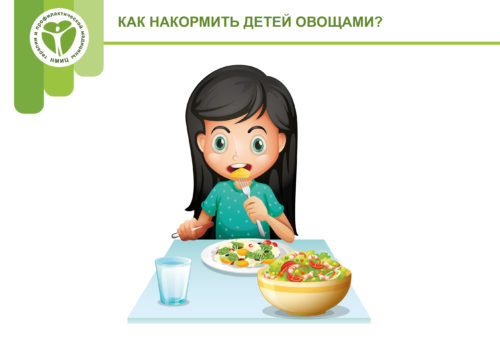 Практически любой ребенок предпочтет овощам что-нибудь сладкое.Так как же накормить детей полезными овощами?√ Позвольте детям самим выбирать овощные ингредиенты для салата. 
√ Пусть дети помогают в покупке, мытье, чистке овощей. 
√ Дети могут выбрать новые, неопробованные ранее овощи и фрукты. 
√ Используйте нарезанные овощи в качестве перекуса на полдник. 
√ Когда даете детям их любимые овощи, не смешивайте их с «нелюбимыми» овощами.